1. – 3. 7. 2020Středa	přesnídávka 	houska, drožďová pom., čaj, mléko, zelenina		(1,7)                                              		polévka	 vývar s nudlemi						(1,7,9)                       oběd		špagety po Benátsku, čaj					(1,7)		svačina	ovocná přesnídávka, piškoty, čaj, mléko, ovoce		(1,7)Čtvrtek	přesnídávka	cerea houska, pom. z tresky, čaj, kakao, ovoce		(1,7)		polévka	celerový krém							(1,7,9)		oběd		segedínský guláš, knedlík, čaj				(1,7)		svačina	chléb, šunkové máslo, čaj, mléko, zelenina			(1,7)Pátek	přesnídávka	chléb, vajíčková pom. s cibulkou, čaj, b. káva, zelenina	(1,7)		polévka	květáková							(1,7,9)		oběd		těstoviny po Debrecínsku, čaj				(1,7)		svačina	kobliha, čaj, mléko, ovoce					(1,7)změna vyhrazena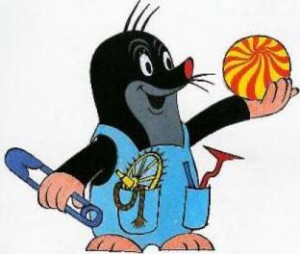 